Вахта памяти«Никто не забыт, ничто не забыто»  ГУБАРЕВ  НИКОЛАЙ  ИВАНОВИЧВ день принятия присяги (22 сентября 1941год)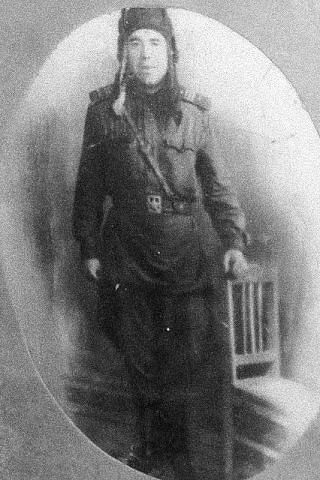 Год создания фотографии: 22 сентября 1941 гАвтор: Миронюк Зинаида Николаевна. Место работы: ГБС(К)ОУ   школа-интернат  VIII видаст. Медвёдовской Тимашевского района Краснодарского края, учительТелефон: 89182174284 Ученики 7 класса: Ковалёв  Владимир,  Пальшина ТатьянаНиколай Иванович Губарев всегда бывал у нас в школе –интернате на уроках мужества, школьных праздниках. Эти фотографии хранятся в школьном альбоме о ветеранах Великой Отечественной войны хутора Ленинского  Тимашевского района.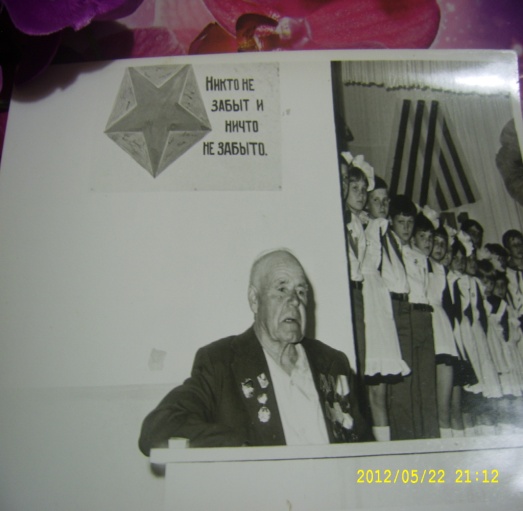 Это фото  выполнено 9 мая 1995 года. На школьном празднике, посвященном   50-летию Победы в Великой Отечественной войне 1941-1945 годов(Материалы из поисковой работы учащихся 7 класса)Свой след война оставила в каждой семье. Когда началась война  Николаю Ивановичу было 25 лет. Военную присягу он принял  22 сентября 1941 года.Служба его началась на Южном Фронте, где он был   заместителем политруком.  С сентября 1941 по май 1942 год служил в танковом полку. Получил три ранения. В одном из боёв он был тяжело ранен. Потом был госпиталь. Домой вернулся инвалидом, но живой.В трудное время для страны он не мог быть в тылу. После длительного лечения в госпитале г Ессентуки он продолжил службу в  Полтавском танковом училище старшим бригады по ремонту боевых машин (с июля 1942 г по октябрь 1945г)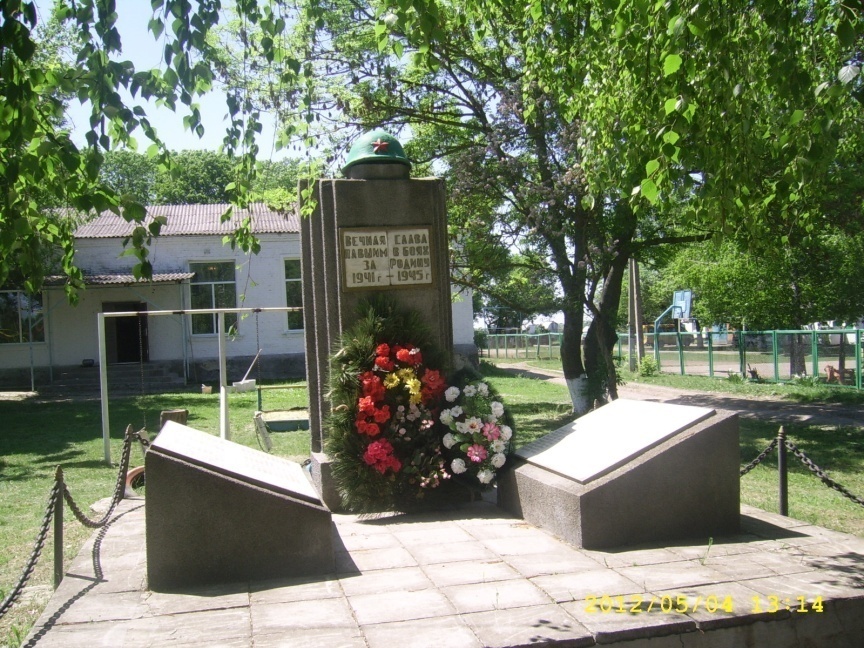 9 мая  2014 гПамятник воинам освободителям на нашем хуторе ЛенинскомНаш класс ухаживает за памятником  нашим землякам воинам- освободителям.